							Директору МБОУ «СШ № 29»						         ________________________________							      		    (инициалы, фамилия руководителя)	____________________________________									    (фамилия, имя, отчество заявителя)		____________________________________							Проживающего по адресу: ___________	____________________________________							Контактный телефон _________________Заявление об участии в индивидуальном отборе при приеме либо переводе в МБОУ «СШ № 29»  для получения среднего общего образованияс углубленным изучением отдельных учебных предметовВ соответствии с частью 5 статьи 67 Федерального закона от 29.12.2012№ 273-ФЗ «Об образовании в Российской Федерации», пунктом 3 статьи 11 Закона   Красноярского   края   от   26.06.2014   №    6-2519   «Об   образовании в Красноярском крае» прошу предоставить _______________________________________  _______________________________________________________________________                                                                                                                                         (фамилия, имя, отчество)________________________________________________________________________                                                                                                                                         (дата рождения, место рождения)________________________________________________________________________                                                                                               (адрес места жительства, номер телефона, адрес электронной почты)________________________________________________________________________                                                    (наименование документа, удостоверяющего личность (серия и номер, дата выдачи, наименование выдавшего органа)возможность участия в индивидуальном отборе при приеме либо переводе в МБОУ «СШ № 29» для получения среднего общего образования с углубленным изучением отдельных учебных предметов.Для получения среднего общего образования в ___________ классе с углубленным изучением предметов:________________________________________________________Лица, к котором относится претендент на участие в индивидуальном отборе (нужное отметить знаком «V»):_____ лицо, обладающее правом на зачисление в СШ № 29» в классы с углубленным изучением предметов на основании индивидуального отбора,    осуществляемого по критериям, указанным в пункте 29 Порядка и случаев организации индивидуального отбора при приеме либо переводе в МБОУ «СШ № 29» для получения среднего общего образования с углубленным изучением отдельных учебных предметов, утвержденного Правительством Красноярского края (далее — Порядок);____ лицо, обладающее правом на зачисление в образовательные организации в классы с углубленным изучением предметов на основании индивидуального отбора без учета критериев для осуществления индивидуального отбора, указанных в пункте 29 Порядка.Сведения о родителе (ином законном представителе) участника индивидуального отбора: ______________________________________________________________________                                                                                                                                                                                          						(фамилия, имя, отчество)________________________________________________________________________                                                                                                          (дата рождения, место рождения)________________________________________________________________________                                                                                               (адрес места жительства, номер телефона, адрес электронной почты)________________________________________________________________________                                           (наименование документа, удостоверяющего личность (серия и номер, дата выдачи, наименование выдавшего органа)Сведения о представителе по доверенности: ______________________________________________________________________                                                                                                                                                                                          						(фамилия, имя, отчество)________________________________________________________________________                                                                                                          (дата рождения, место рождения)________________________________________________________________________                                                                                               (адрес места жительства, номер телефона, адрес электронной почты)________________________________________________________________________                                           (наименование документа, удостоверяющего личность (серия и номер, дата выдачи, наименование выдавшего органа)4. Уведомление о допуске или об отказе в допуске к индивидуальному отбору (нужное отметить знаком «V» с указанием реквизитов):С Порядком ознакомлен(а).________________________________________________________________________                                           (фамилия, имя, отчество родителя (иного законного представителя) участника индивидуального отбора либо участника индивидуального отбора в случае приобретения им полной дееспособности до достижения совершеннолетия)в лице представителя заявителя по доверенности (если заявитель действует через представителя по доверенности): __________________________________________________________________________________________________________________                                                                                                                                                                                          						(фамилия, имя, отчество заявителя по доверенности)руководствуясь статьей	9	Федерального	закона	от 27.07.2006	N•	152-ФЗ «О персональных данных», выражаю свое согласие на обработку персональных данных, указанных в настоящем заявлении, а также в документах, представленных с настоящим заявлением.К	заявлению	прилагаются	документы	(копии	документов)на ___________листах.«_____»______________ 20__года	__________________________________                  (расшифровка подписи)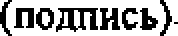 Заявителем в соответствии  с пунктом 18 Порядка является один из родителей (иных законных представителей) участника индивидуального отбора либо участник индивидуального отбора после получения основного общего образования, или после достижения им возраста 18 лет, или в случае приобретение им полной дееспособности до достижения совершеннолетия.Заполняется в случаях обращения родителя (иного законного представителя) обучающегося.Заполняется в случаях обращения представителя по доверенности.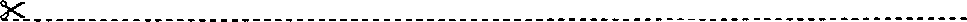 Расписка-уведомлениеЗаявление и документы гражданина ____________________________________________                                                                 Регистрационный номер заявления ____________________________________________   Дата______________ФИО специалиста ________________  Подпись специалиста _____________________по почтовому адресупо адресу электронной почты